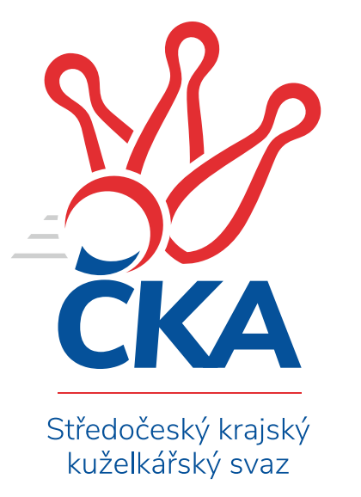 Soutěž: Středočeský krajský přebor I. třídy 2023/2024Kolo: 7Ročník: 2023/2024Datum: 29.10.2023Nejlepšího výkonu v tomto kole: 2667 dosáhlo družstvo: KK Sadská BSouhrnný přehled výsledků:TJ Sparta Kutná Hora B	- KK Jiří Poděbrady B	3:5	2538:2546	8.0:4.0	24.10.Kuželky Tehovec B	- KK Kosmonosy C	6:2	2532:2369	9.0:3.0	26.10.KK Kolín B	- KK Sadská B	2:6	2509:2667	4.0:8.0	26.10.KK Vlašim B	- TJ Sokol Kostelec n.Č.l. A	7:1	2526:2472	8.0:4.0	27.10.TJ Sokol Benešov C	- TJ Sparta Kutná Hora C		dohrávka		5.11.Tabulka družstev:	1.	KK Sadská B	7	7	0	0	47.0 : 9.0 	62.5 : 21.5 	 2629	14	2.	KK Vlašim B	6	5	0	1	37.0 : 11.0 	45.0 : 27.0 	 2531	10	3.	KK Jiří Poděbrady B	7	5	0	2	33.0 : 23.0 	37.0 : 47.0 	 2553	10	4.	KK Kosmonosy C	7	4	0	3	30.0 : 26.0 	42.5 : 41.5 	 2485	8	5.	TJ Sparta Kutná Hora B	6	3	0	3	27.0 : 21.0 	39.0 : 33.0 	 2485	6	6.	TJ Sokol Kostelec n.Č.l. A	6	3	0	3	23.0 : 25.0 	35.5 : 36.5 	 2508	6	7.	Kuželky Tehovec B	6	2	0	4	21.0 : 27.0 	36.5 : 35.5 	 2434	4	8.	TJ Kovohutě Příbram B	6	2	0	4	17.0 : 31.0 	27.5 : 44.5 	 2352	4	9.	KK Kolín B	6	2	0	4	14.0 : 34.0 	32.5 : 39.5 	 2511	4	10.	TJ Sparta Kutná Hora C	5	1	0	4	12.0 : 28.0 	24.0 : 36.0 	 2524	2	11.	TJ Sokol Benešov C	6	0	0	6	11.0 : 37.0 	26.0 : 46.0 	 2488	0Podrobné výsledky kola: 	TJ Sparta Kutná Hora B	2538	3:5	2546	KK Jiří Poděbrady B	Bohumír Kopecký	 	 220 	 219 		439 	 1:1 	 447 	 	233 	 214		Lukáš Štich	Vojtěch Kaucner	 	 196 	 214 		410 	 1:1 	 439 	 	231 	 208		Jiří Miláček	Daniel Brejcha	 	 217 	 204 		421 	 2:0 	 399 	 	200 	 199		Vladimír Klindera	Jiří Halfar	 	 207 	 207 		414 	 1:1 	 409 	 	215 	 194		Dušan Richter	Václav Pufler	 	 206 	 203 		409 	 1:1 	 419 	 	200 	 219		Ondřej Šustr	František Tesař	 	 249 	 196 		445 	 2:0 	 433 	 	238 	 195		Svatopluk Čechrozhodčí:  Vedoucí družstevNejlepší výkon utkání: 447 - Lukáš Štich 	Kuželky Tehovec B	2532	6:2	2369	KK Kosmonosy C	Jan Volhejn	 	 224 	 244 		468 	 2:0 	 391 	 	211 	 180		Jiří Řehoř	Jan Cukr	 	 235 	 227 		462 	 2:0 	 399 	 	222 	 177		Jiří Buben	Eliška Anna Cukrová	 	 185 	 215 		400 	 1:1 	 423 	 	209 	 214		Renáta Vystrčilová	Adéla Čákorová	 	 198 	 220 		418 	 2:0 	 382 	 	189 	 193		Jindřiška Svobodová	Tomáš Bílek	 	 200 	 207 		407 	 1:1 	 390 	 	205 	 185		Ondřej Majerčík	Jan Hrubý	 	 197 	 180 		377 	 1:1 	 384 	 	212 	 172		Jiří Řehořrozhodčí: Jan CukrNejlepší výkon utkání: 468 - Jan Volhejn 	KK Kolín B	2509	2:6	2667	KK Sadská B	Rudolf Zborník	 	 183 	 184 		367 	 0:2 	 454 	 	238 	 216		Jan Renka ml.	Tomáš Pekař	 	 207 	 194 		401 	 0:2 	 475 	 	247 	 228		Jaroslav Hojka	Ladislav Hetcl st.	 	 182 	 220 		402 	 0:2 	 489 	 	242 	 247		Jan Renka st.	Roman Weiss	 	 242 	 236 		478 	 2:0 	 391 	 	189 	 202		Marie Šturmová	Natálie Krupková	 	 205 	 202 		407 	 0:2 	 440 	 	218 	 222		Jan Svoboda	Ladislav Hetcl ml.	 	 239 	 215 		454 	 2:0 	 418 	 	212 	 206		Jan Suchánekrozhodčí: Rudolf ZborníkNejlepší výkon utkání: 489 - Jan Renka st. 	KK Vlašim B	2526	7:1	2472	TJ Sokol Kostelec n.Č.l. A	Pavel Vykouk	 	 193 	 216 		409 	 0:2 	 457 	 	219 	 238		Veronika Šatavová	Pavel Vojta	 	 184 	 197 		381 	 2:0 	 372 	 	183 	 189		Miroslav Šplíchal	Milan Černý	 	 240 	 216 		456 	 2:0 	 429 	 	227 	 202		Jaroslava Soukenková	Marie Váňová	 	 231 	 203 		434 	 1:1 	 415 	 	205 	 210		Daniel Sus	Jiří Kadleček	 	 200 	 221 		421 	 2:0 	 376 	 	193 	 183		Miloslav Budský	Simona Kačenová	 	 218 	 207 		425 	 1:1 	 423 	 	213 	 210		Martin Šatavarozhodčí: Leoš ChalupaNejlepší výkon utkání: 457 - Veronika ŠatavováPořadí jednotlivců:	jméno hráče	družstvo	celkem	plné	dorážka	chyby	poměr kuž.	Maximum	1.	Jan Renka  st.	KK Sadská B	477.00	311.0	166.0	2.6	3/3	(501)	2.	Jitka Bulíčková 	TJ Sparta Kutná Hora C	470.83	307.3	163.5	4.0	3/3	(505)	3.	Roman Weiss 	KK Kolín B	467.67	307.0	160.7	1.2	3/3	(478)	4.	Daniel Brejcha 	TJ Sparta Kutná Hora B	462.25	313.8	148.5	4.2	3/3	(490)	5.	Ladislav Hetcl  ml.	KK Kolín B	457.63	297.3	160.4	2.6	2/3	(489)	6.	Karel Drábek 	TJ Sokol Benešov C	457.56	312.0	145.6	4.4	3/4	(482)	7.	Jan Renka  ml.	KK Sadská B	453.08	311.8	141.3	4.1	3/3	(481)	8.	Jaroslav Hojka 	KK Sadská B	449.87	314.4	135.5	7.3	3/3	(494)	9.	Eva Renková 	TJ Sparta Kutná Hora C	444.50	308.0	136.5	7.2	3/3	(494)	10.	Jitka Drábková 	TJ Sokol Benešov C	443.42	294.5	148.9	4.3	4/4	(479)	11.	Jan Volhejn 	Kuželky Tehovec B	441.83	297.0	144.8	4.1	4/4	(482)	12.	Luboš Zajíček 	KK Vlašim B	440.75	308.8	132.0	7.3	2/3	(444)	13.	Renáta Vystrčilová 	KK Kosmonosy C	437.25	301.3	135.9	8.1	3/4	(458)	14.	Jan Svoboda 	KK Sadská B	436.80	301.9	134.9	5.3	3/3	(499)	15.	Adam Janda 	TJ Sparta Kutná Hora B	434.67	303.5	131.2	6.5	3/3	(495)	16.	Vladislav Pessr 	KK Vlašim B	433.67	304.7	129.0	7.3	3/3	(449)	17.	Jiří Miláček 	KK Jiří Poděbrady B	431.81	296.9	134.9	7.0	4/4	(457)	18.	Jakub Moučka 	KK Kolín B	431.22	298.0	133.2	8.9	3/3	(462)	19.	Jitka Vavřinová 	KK Jiří Poděbrady B	431.00	296.3	134.7	7.2	3/4	(465)	20.	Daniel Sus 	TJ Sokol Kostelec n.Č.l. A	430.70	299.5	131.2	6.7	5/5	(461)	21.	Václav Šefl 	TJ Kovohutě Příbram B	430.17	294.9	135.3	3.7	4/4	(449)	22.	Jan Cukr 	Kuželky Tehovec B	430.11	285.7	144.4	5.4	3/4	(462)	23.	Pavel Vojta 	KK Vlašim B	429.17	299.2	130.0	6.2	3/3	(468)	24.	Jan Dušek 	KK Sadská B	429.00	301.0	128.0	4.5	2/3	(430)	25.	Milan Černý 	KK Vlašim B	426.67	303.0	123.7	7.2	3/3	(456)	26.	Ivana Kopecká 	TJ Sparta Kutná Hora C	426.33	291.8	134.5	9.0	3/3	(445)	27.	Vladimír Klindera 	KK Jiří Poděbrady B	424.50	297.4	127.1	7.1	4/4	(474)	28.	Marie Šturmová 	KK Sadská B	424.33	297.2	127.2	6.5	2/3	(461)	29.	Martin Šatava 	TJ Sokol Kostelec n.Č.l. A	424.00	298.0	126.0	6.1	5/5	(454)	30.	Miroslav Drábek 	TJ Sokol Benešov C	422.50	306.5	116.0	8.3	4/4	(451)	31.	Marie Váňová 	KK Vlašim B	421.00	296.8	124.3	6.8	2/3	(434)	32.	Jiří Řehoř 	KK Kosmonosy C	419.44	296.9	122.5	10.3	4/4	(487)	33.	Jiří Halfar 	TJ Sparta Kutná Hora B	418.50	298.4	120.1	7.9	3/3	(439)	34.	Ondřej Šustr 	KK Jiří Poděbrady B	418.31	287.7	130.6	7.6	4/4	(482)	35.	Jana Abrahámová 	TJ Sparta Kutná Hora C	418.25	302.3	116.0	12.0	2/3	(448)	36.	Dušan Richter 	KK Jiří Poděbrady B	417.13	303.6	113.5	10.0	4/4	(443)	37.	Svatopluk Čech 	KK Jiří Poděbrady B	416.00	289.4	126.6	8.3	4/4	(455)	38.	Petr Kříž 	TJ Kovohutě Příbram B	415.50	282.5	133.0	7.0	4/4	(457)	39.	Jiří Řehoř 	KK Kosmonosy C	415.50	292.1	123.4	9.9	4/4	(446)	40.	Tomáš Bílek 	Kuželky Tehovec B	415.44	285.3	130.1	7.6	3/4	(428)	41.	Adéla Čákorová 	Kuželky Tehovec B	415.44	288.1	127.3	9.7	3/4	(432)	42.	Jiří Kadleček 	KK Vlašim B	414.67	289.5	125.2	7.3	3/3	(438)	43.	Jiří Buben 	KK Kosmonosy C	414.50	283.3	131.3	5.4	4/4	(486)	44.	Simona Kačenová 	KK Vlašim B	413.50	288.2	125.3	8.5	3/3	(462)	45.	Martin Malkovský 	TJ Sokol Kostelec n.Č.l. A	413.25	284.3	129.0	7.3	4/5	(435)	46.	Václav Pufler 	TJ Sparta Kutná Hora B	413.25	305.4	107.9	12.1	2/3	(429)	47.	Jindřiška Svobodová 	KK Kosmonosy C	412.88	288.6	124.3	7.6	4/4	(472)	48.	Klára Miláčková 	TJ Sparta Kutná Hora C	412.67	289.7	123.0	10.5	3/3	(471)	49.	Miloslav Budský 	TJ Sokol Kostelec n.Č.l. A	412.60	289.4	123.2	6.2	5/5	(457)	50.	Ladislav Hetcl  st.	KK Kolín B	412.25	287.6	124.7	3.6	3/3	(437)	51.	Jan Suchánek 	KK Sadská B	411.38	291.5	119.9	6.9	2/3	(431)	52.	Milena Čapková 	TJ Kovohutě Příbram B	410.13	283.1	127.0	9.5	4/4	(445)	53.	Pavel Vykouk 	KK Vlašim B	409.50	303.8	105.8	9.0	2/3	(437)	54.	Ondřej Majerčík 	KK Kosmonosy C	408.67	286.8	121.9	8.1	4/4	(460)	55.	Dalibor Mierva 	KK Kolín B	408.33	289.5	118.8	7.2	2/3	(433)	56.	Miroslav Šplíchal 	TJ Sokol Kostelec n.Č.l. A	408.10	287.3	120.8	10.4	5/5	(466)	57.	Jaroslava Soukenková 	TJ Sokol Kostelec n.Č.l. A	406.50	282.3	124.3	8.3	4/5	(439)	58.	Jakub Hlaváček 	KK Vlašim B	406.50	293.5	113.0	9.5	2/3	(407)	59.	Patrik Polach 	TJ Sokol Benešov C	406.25	290.6	115.6	8.5	4/4	(431)	60.	Miloš Lédl 	KK Sadská B	398.50	293.8	104.8	8.8	2/3	(452)	61.	Tomáš Pekař 	KK Kolín B	395.89	287.2	108.7	12.7	3/3	(404)	62.	Markéta Lavická 	TJ Sparta Kutná Hora C	394.33	283.5	110.8	11.0	3/3	(411)	63.	Bohumír Kopecký 	TJ Sparta Kutná Hora B	394.33	284.6	109.8	10.2	3/3	(439)	64.	Jan Procházka 	Kuželky Tehovec B	393.00	270.3	122.7	11.7	3/4	(433)	65.	Jaroslav Chmel 	TJ Kovohutě Příbram B	387.44	280.4	107.0	10.3	3/4	(408)	66.	Václav Kodet 	TJ Kovohutě Příbram B	387.11	283.6	103.6	11.8	3/4	(417)	67.	Eliška Anna Cukrová 	Kuželky Tehovec B	383.83	273.0	110.8	12.8	3/4	(408)	68.	Jan Hrubý 	Kuželky Tehovec B	378.75	268.0	110.8	11.5	4/4	(391)	69.	Vojtěch Kaucner 	TJ Sparta Kutná Hora B	378.17	273.7	104.5	12.0	3/3	(410)	70.	Rudolf Zborník 	KK Kolín B	376.50	267.4	109.1	11.3	2/3	(390)	71.	Milan Kropáč 	TJ Sokol Benešov C	372.67	268.3	104.3	16.0	3/4	(406)	72.	Miloslav Procházka 	TJ Sokol Benešov C	369.17	260.2	109.0	13.0	3/4	(381)	73.	Vladimír Pergl 	TJ Kovohutě Příbram B	365.33	271.7	93.7	13.3	3/4	(391)		Lukáš Štich 	KK Jiří Poděbrady B	461.38	309.6	151.8	4.1	2/4	(502)		Jan Urban 	KK Vlašim B	440.00	282.0	158.0	5.0	1/3	(440)		František Tesař 	TJ Sparta Kutná Hora B	436.25	297.0	139.3	3.8	1/3	(446)		Veronika Šatavová 	TJ Sokol Kostelec n.Č.l. A	433.67	292.2	141.5	5.0	3/5	(457)		Karel Palát 	TJ Sokol Benešov C	414.00	304.0	110.0	15.3	2/4	(424)		Sabrina Zapletalová 	KK Kosmonosy C	410.00	286.0	124.0	11.0	1/4	(415)		Natálie Krupková 	KK Kolín B	407.00	268.0	139.0	9.0	1/3	(407)		Ladislav Dytrych 	KK Kosmonosy C	406.00	303.0	103.0	10.0	1/4	(406)		Hana Barborová 	TJ Sparta Kutná Hora C	395.00	286.0	109.0	12.0	1/3	(395)		Leoš Chalupa 	KK Vlašim B	394.00	272.0	122.0	8.0	1/3	(394)		Miroslav Kopecký 	TJ Sparta Kutná Hora B	387.00	266.0	121.0	7.0	1/3	(387)		Marie Adamcová 	TJ Sparta Kutná Hora C	384.00	277.0	107.0	7.0	1/3	(384)		Vladislav Tajč 	KK Kosmonosy C	372.00	249.0	123.0	7.0	1/4	(372)		Lukáš Vacek 	KK Kolín B	367.00	269.0	98.0	20.0	1/3	(367)		Miloš Brenning 	TJ Kovohutě Příbram B	362.50	261.0	101.5	11.5	2/4	(380)		Radek Hrubý 	Kuželky Tehovec B	346.00	251.0	95.0	16.0	1/4	(346)		Ivan Vondrák 	TJ Sokol Benešov C	329.00	230.0	99.0	19.0	1/4	(329)		Zdeňka Čistá 	TJ Kovohutě Příbram B	327.00	242.0	85.0	16.0	1/4	(327)Sportovně technické informace:Starty náhradníků:registrační číslo	jméno a příjmení 	datum startu 	družstvo	číslo startu26103	Pavel Vykouk	27.10.2023	KK Vlašim B	3x27016	Marie Váňová	27.10.2023	KK Vlašim B	3x
Hráči dopsaní na soupisku:registrační číslo	jméno a příjmení 	datum startu 	družstvo	Program dalšího kola:8. kolo2.11.2023	čt	18:00	TJ Sparta Kutná Hora C - TJ Sokol Kostelec n.Č.l. A	3.11.2023	pá	17:00	TJ Kovohutě Příbram B - KK Vlašim B				KK Jiří Poděbrady B - -- volný los --	3.11.2023	pá	17:00	KK Sadská B - TJ Sparta Kutná Hora B	3.11.2023	pá	17:30	TJ Sokol Benešov C - Kuželky Tehovec B	3.11.2023	pá	18:00	KK Kosmonosy C - KK Kolín B	5.11.2023	ne	13:30	TJ Sokol Benešov C - TJ Sparta Kutná Hora C (dohrávka z 7. kola)	Nejlepší šestka kola - absolutněNejlepší šestka kola - absolutněNejlepší šestka kola - absolutněNejlepší šestka kola - absolutněNejlepší šestka kola - dle průměru kuželenNejlepší šestka kola - dle průměru kuželenNejlepší šestka kola - dle průměru kuželenNejlepší šestka kola - dle průměru kuželenNejlepší šestka kola - dle průměru kuželenPočetJménoNázev týmuVýkonPočetJménoNázev týmuPrůměr (%)Výkon4xJan Renka st.Sadská B4892xJan VolhejnTehovec B118.714682xRoman WeissKolín B4781xJan CukrTehovec B117.194624xJaroslav HojkaSadská B4753xJan Renka st.Sadská B116.464892xJan VolhejnTehovec B4682xRoman WeissKolín B113.844781xJan CukrTehovec B4623xJitka BulíčkováKutná Hora C113.744561xVeronika ŠatavováKostelec nČl A4573xJaroslav HojkaSadská B113.12475